附2.会务交通指南到南昌市嘉莱特精典国际酒店路线指南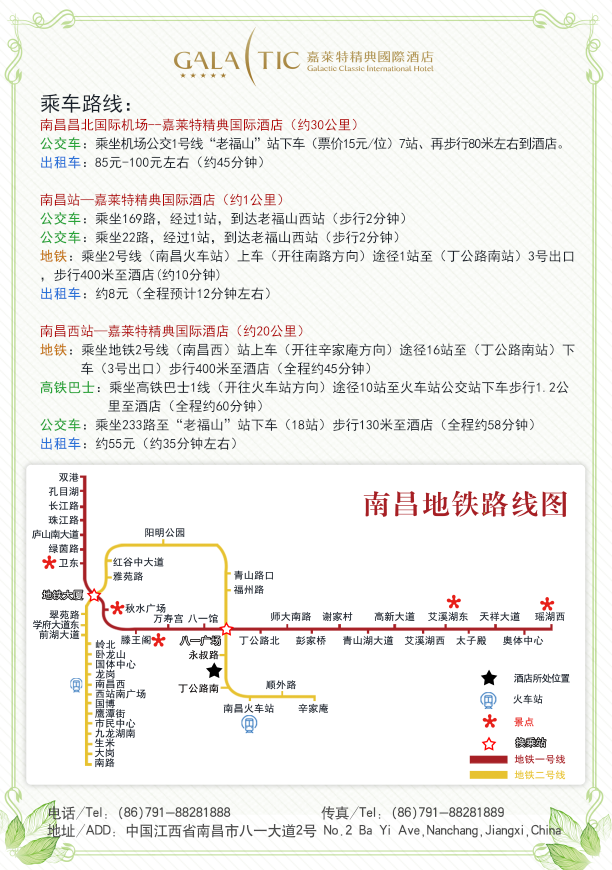 